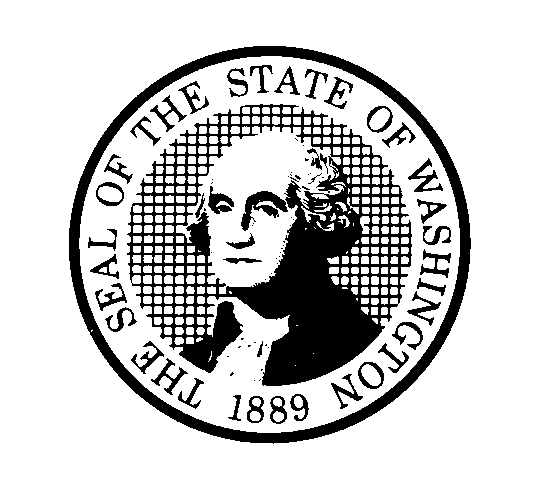 DEPARTMENT OF CHILDREN, YOUTH, AND FAMILIES (DCYF)Foster Parent Donor Shared LeaveDEPARTMENT OF CHILDREN, YOUTH, AND FAMILIES (DCYF)Foster Parent Donor Shared LeaveDEPARTMENT OF CHILDREN, YOUTH, AND FAMILIES (DCYF)Foster Parent Donor Shared LeaveDEPARTMENT OF CHILDREN, YOUTH, AND FAMILIES (DCYF)Foster Parent Donor Shared LeaveDEPARTMENT OF CHILDREN, YOUTH, AND FAMILIES (DCYF)Foster Parent Donor Shared LeaveDEPARTMENT OF CHILDREN, YOUTH, AND FAMILIES (DCYF)Foster Parent Donor Shared LeaveDEPARTMENT OF CHILDREN, YOUTH, AND FAMILIES (DCYF)Foster Parent Donor Shared LeaveDEPARTMENT OF CHILDREN, YOUTH, AND FAMILIES (DCYF)Foster Parent Donor Shared LeaveSection 1 completed by Donor.  Follow your Agency’s policy and approval process.Section 1 completed by Donor.  Follow your Agency’s policy and approval process.Section 1 completed by Donor.  Follow your Agency’s policy and approval process.Section 1 completed by Donor.  Follow your Agency’s policy and approval process.Section 1 completed by Donor.  Follow your Agency’s policy and approval process.Section 1 completed by Donor.  Follow your Agency’s policy and approval process.Section 1 completed by Donor.  Follow your Agency’s policy and approval process.Section 1 completed by Donor.  Follow your Agency’s policy and approval process.Donor / EmployeeDonor / EmployeeDonor / EmployeeDonor / EmployeeDonor / EmployeeDonor / EmployeePayroll Use OnlyPayroll Use OnlyDONOR’S NAMEDONOR’S NAMEDONOR’S NAMEDONOR’S NAMEDONOR’S NAMEPERSONNEL ID NUMBERDONOR MONTHLYDONOR HOURLYTIME AND ATTENDANCE PROCESSORTIME AND ATTENDANCE PROCESSORTIME AND ATTENDANCE PROCESSORTIME AND ATTENDANCE PROCESSORTIME AND ATTENDANCE PROCESSORTIME AND ATTENDANCE PROCESSORORGANIZATIONAL KEYORGANIZATIONAL KEYHUMAN RESOURCE REPRESENTATIVEHUMAN RESOURCE REPRESENTATIVEHUMAN RESOURCE REPRESENTATIVEHUMAN RESOURCE REPRESENTATIVEHUMAN RESOURCE REPRESENTATIVEHUMAN RESOURCE REPRESENTATIVEORGANIZATIONAL KEYORGANIZATIONAL KEYDo you wish to remain an anonymous donor?    Yes       NoDo you wish to remain an anonymous donor?    Yes       NoDo you wish to remain an anonymous donor?    Yes       NoDo you wish to remain an anonymous donor?    Yes       NoDo you wish to remain an anonymous donor?    Yes       NoDo you wish to remain an anonymous donor?    Yes       NoDo you wish to remain an anonymous donor?    Yes       NoDo you wish to remain an anonymous donor?    Yes       NoNUMBER OF ANNUAL LEAVE HOURS DONATEDNUMBER OF ANNUAL LEAVE HOURS DONATEDNUMBER OF ANNUAL LEAVE HOURS DONATEDNUMBER OF SICK LEAVE HOURS DONATEDNUMBER OF SICK LEAVE HOURS DONATEDNUMBER OF SICK LEAVE HOURS DONATEDNUMBER OF PH HOURS DONATEDNUMBER OF PH HOURS DONATEDDONOR’S SIGNATUREDONOR’S SIGNATUREDONOR’S SIGNATUREDONOR’S SIGNATUREDONOR’S SIGNATUREDONOR’S SIGNATUREDATEDATESections 2, 3, and 4 completed by Time and Attendance or Human ResourcesSections 2, 3, and 4 completed by Time and Attendance or Human ResourcesSections 2, 3, and 4 completed by Time and Attendance or Human ResourcesSections 2, 3, and 4 completed by Time and Attendance or Human ResourcesSections 2, 3, and 4 completed by Time and Attendance or Human ResourcesSections 2, 3, and 4 completed by Time and Attendance or Human ResourcesSections 2, 3, and 4 completed by Time and Attendance or Human ResourcesSections 2, 3, and 4 completed by Time and Attendance or Human ResourcesDonor Information - Annual Leave Information (Annual Leave Cannot Fall Below 80 Hours After Donation)Donor Information - Annual Leave Information (Annual Leave Cannot Fall Below 80 Hours After Donation)Donor Information - Annual Leave Information (Annual Leave Cannot Fall Below 80 Hours After Donation)Donor Information - Annual Leave Information (Annual Leave Cannot Fall Below 80 Hours After Donation)Donor Information - Annual Leave Information (Annual Leave Cannot Fall Below 80 Hours After Donation)Donor Information - Annual Leave Information (Annual Leave Cannot Fall Below 80 Hours After Donation)Donor Information - Annual Leave Information (Annual Leave Cannot Fall Below 80 Hours After Donation)Donor Information - Annual Leave Information (Annual Leave Cannot Fall Below 80 Hours After Donation)ANNIVERSARY DATEANNIVERSARY DATEANNUAL LEAVE BALANCE80 HOURS AFTER DONATION?  Yes       No; unable to donate.ANNUAL LEAVE BALANCE80 HOURS AFTER DONATION?  Yes       No; unable to donate.ANNUAL LEAVE BALANCE80 HOURS AFTER DONATION?  Yes       No; unable to donate.ANNUAL LEAVE BALANCE80 HOURS AFTER DONATION?  Yes       No; unable to donate.DATE OF LEAVE BALANCEDATE OF LEAVE BALANCESick Leave Information (Sick Leave Cannot Fall Below 176 Hours After Donation)Sick Leave Information (Sick Leave Cannot Fall Below 176 Hours After Donation)Sick Leave Information (Sick Leave Cannot Fall Below 176 Hours After Donation)Sick Leave Information (Sick Leave Cannot Fall Below 176 Hours After Donation)Sick Leave Information (Sick Leave Cannot Fall Below 176 Hours After Donation)Sick Leave Information (Sick Leave Cannot Fall Below 176 Hours After Donation)Sick Leave Information (Sick Leave Cannot Fall Below 176 Hours After Donation)Sick Leave Information (Sick Leave Cannot Fall Below 176 Hours After Donation)SICK LEAVE BALANCE	176 HOURS AFTER DONATION?     	  Yes       No; unable to donate.SICK LEAVE BALANCE	176 HOURS AFTER DONATION?     	  Yes       No; unable to donate.SICK LEAVE BALANCE	176 HOURS AFTER DONATION?     	  Yes       No; unable to donate.SICK LEAVE BALANCE	176 HOURS AFTER DONATION?     	  Yes       No; unable to donate.SICK LEAVE BALANCE	176 HOURS AFTER DONATION?     	  Yes       No; unable to donate.SICK LEAVE BALANCE	176 HOURS AFTER DONATION?     	  Yes       No; unable to donate.DATE OF LEAVE BALANCEDATE OF LEAVE BALANCEPersonal HolidayPersonal HolidayPersonal HolidayPersonal HolidayPersonal HolidayPersonal HolidayPersonal HolidayPersonal HolidayPERSONAL HOLIDAY BALANCEDATE OF LEAVE BALANCEDATE OF LEAVE BALANCEDATE OF LEAVE BALANCEMONTHLY SALARY$     MONTHLY SALARY$     WORK SCHEDULEWORK SCHEDULETIMEKEEPER’S OR HUMAN RESOURCE REPRESENTATIVE’S SIGNATURETIMEKEEPER’S OR HUMAN RESOURCE REPRESENTATIVE’S SIGNATURETIMEKEEPER’S OR HUMAN RESOURCE REPRESENTATIVE’S SIGNATURETIMEKEEPER’S OR HUMAN RESOURCE REPRESENTATIVE’S SIGNATURETIMEKEEPER’S OR HUMAN RESOURCE REPRESENTATIVE’S SIGNATURETIMEKEEPER’S OR HUMAN RESOURCE REPRESENTATIVE’S SIGNATUREDATEDATEPRINT NAME AND TITLEPRINT NAME AND TITLEPRINT NAME AND TITLEPRINT NAME AND TITLEPRINT NAME AND TITLEPRINT NAME AND TITLEPRINT NAME AND TITLEPRINT NAME AND TITLEAppointing Authority / Designee (if approved)Appointing Authority / Designee (if approved)Appointing Authority / Designee (if approved)Appointing Authority / Designee (if approved)Appointing Authority / Designee (if approved)Appointing Authority / Designee (if approved)Appointing Authority / Designee (if approved)Appointing Authority / Designee (if approved)APPOINTING AUTHORITY / DESIGNEE’S SIGNATUREAPPOINTING AUTHORITY / DESIGNEE’S SIGNATUREAPPOINTING AUTHORITY / DESIGNEE’S SIGNATUREAPPOINTING AUTHORITY / DESIGNEE’S SIGNATUREAPPOINTING AUTHORITY / DESIGNEE’S SIGNATUREAPPOINTING AUTHORITY / DESIGNEE’S SIGNATUREDATEDATEPRINT NAME AND TITLEPRINT NAME AND TITLEPRINT NAME AND TITLEPRINT NAME AND TITLEPRINT NAME AND TITLEPRINT NAME AND TITLEPHONE NUMBER (WITH AREA CODE)PHONE NUMBER (WITH AREA CODE)Once the document is completed and approved.  Email the signed document to dcyf.fpslp@dcyf.wa.gov along with the Journal Voucher of funds.Once the document is completed and approved.  Email the signed document to dcyf.fpslp@dcyf.wa.gov along with the Journal Voucher of funds.Once the document is completed and approved.  Email the signed document to dcyf.fpslp@dcyf.wa.gov along with the Journal Voucher of funds.Once the document is completed and approved.  Email the signed document to dcyf.fpslp@dcyf.wa.gov along with the Journal Voucher of funds.Once the document is completed and approved.  Email the signed document to dcyf.fpslp@dcyf.wa.gov along with the Journal Voucher of funds.Once the document is completed and approved.  Email the signed document to dcyf.fpslp@dcyf.wa.gov along with the Journal Voucher of funds.RECEIPTED DATE INPUT BY DCYFRECEIPTED DATE INPUT BY DCYFDISTRIBUTION:  Payroll (Mail Stop 40975); Donor; Appointing Authority / DesigneeDISTRIBUTION:  Payroll (Mail Stop 40975); Donor; Appointing Authority / DesigneeDISTRIBUTION:  Payroll (Mail Stop 40975); Donor; Appointing Authority / DesigneeDISTRIBUTION:  Payroll (Mail Stop 40975); Donor; Appointing Authority / DesigneeDISTRIBUTION:  Payroll (Mail Stop 40975); Donor; Appointing Authority / DesigneeDISTRIBUTION:  Payroll (Mail Stop 40975); Donor; Appointing Authority / DesigneeDISTRIBUTION:  Payroll (Mail Stop 40975); Donor; Appointing Authority / DesigneeDISTRIBUTION:  Payroll (Mail Stop 40975); Donor; Appointing Authority / Designee